Secretaris Margriet IJzerman-Korevaar 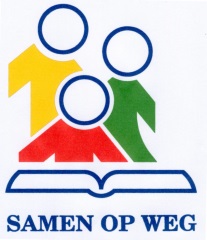 Leeuwerikshof 17, 4223ML, Hoornaar. Tel.nr: 0183-581800		e-mail:bestuur@cbssamenopweg.nl	Hoornaar, 1 april 2022.Geachte leden van de schoolvereniging en andere belangstellenden,Hierbij wordt u van harte uitgenodigd voor de ledenvergadering van de schoolvereniging, welke gehouden zal worden op D.V. maandag 11 april om 19:30 uur in de school. Agenda: Opening/Mededelingen    Notulen ledenvergadering 17 juni 20211Jaarverslag 20212			Het complete jaarverslag 2021 kunt u vinden op de website www.cbssamenopweg.nl. De belangrijkste punten hieruit worden u gepresenteerd.  We nodigen u uit om het met ons door te nemen en zijn benieuwd naar uw mening.Financieel jaarverslag2  		Aan de hand van de belangrijkste cijfers geven we u inzicht in de financiële situatie van de school en plannen voor de komende tijd.Bestuursverkiezing		Dit jaar zijn Maarten Neuteboom (voorzitter) en Jorieneke van Drenth (vice-voorzitter) aftredend. Maarten stelt zich niet herkiesbaar. Jorieneke stelt zich herkiesbaar voor een jaar en zal de rol van voorzitter overnemen.  Indien er geen tegenkandidaten worden ingediend, zal zij automatisch herkozen worden. Daarnaast neemt Klaas van Kalkeren na 8 jaar afscheid van het bestuur.Het bestuur heeft in de afgelopen periode gezocht naar kandidaten voor een algemene bestuursfunctie. Jos Verspui is daartoe bereid gevonden. Hij stelt zich verderop in deze uitnodiging aan u voor. Tijdens de vergadering worden de leden uitgenodigd om door middel van stemming kenbaar te maken of de toetreding van deze kandidaat tot het bestuur door u wordt gesteund. Er kan met volmacht gestemd worden. Ieder lid van de vereniging mag van één ander lid een volmacht stem uitbrengen. Hiervoor dient u het formulier te gebruiken ‘stemmen bij volmacht’, wat te vinden is op www.cbssamenopweg.nl onder downloads. Voor de tweede vacature is nog geen kandidaat gevonden. Het gaat hier om de rol van algemeen bestuurslid met doorgroei naar de rol van voorzitter. Mocht u geïnteresseerd zijn, of iemand weten die u in deze functie vindt passen, dan wordt u uitgenodigd dit bij één van de bestuursleden kenbaar te maken.Reacties en rondvraagHet officiële gedeelte van de avond wordt afgesloten met een gebed.Korte pauze20.30 Deel II: De ontwikkeling van jongens en meisjes, door Hanneke PootHanneke Poot is kinderfysiotherapeute, psychomotorisch remedial teacher en docente. Zij spreekt en schrijft over de ontwikkeling van kinderen in deze tijd, en zal op deze avond spreken over het verschil in de ontwikkeling van jongens en meisjes. Welke verschillen ervaart u tussen jongens en meisjes? Wat is de reden van deze verschillen? Kennis over de verschillen in ontwikkeling biedt de mogelijkheid om kinderen te helpen en uit te dagen naar hun mogelijkheden. Hierdoor ontstaat begrip, waardoor we anders naar hen kunnen kijken en hen kunnen waarderen.22.00 Sluiting1)  Meegestuurd met deze uitnodiging en/of  te vinden op www.cbssamenopweg.nl onder downloads.2)  Het complete jaarverslag kunt u vinden op www.cbssamenopweg.nl onder downloads.Jos Verspui, kandidaat voor de bestuursfunctie, stelt zich aan u voor: 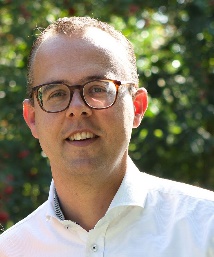 Ik ben Jos Verspui, 40 jaar en geboren en getogen in Hoornaar. Getrouwd met Ellen en we wonen met onze kinderen Kees, Gert en Dirk op De Schans. De jongens zitten in de groepen 6, 4 en 2. Rond de zomervakantie hopen we te verhuizen naar de Groeneweg. We zijn kerkelijk actief in de Hervormde Gemeente van Hoornaar. Werkzaam ben ik als Controller bij COROOS in Geldermalsen waar groente -en fruitconserven worden gemaakt. Daarnaast vervul ik nog diverse nevenactiviteiten. In mijn vrije tijd ben ik graag buiten o.a. voetbal kijken bij de jongens, bezig zijn op het land en in de tuin of als het uitkomt een rondje op de racefiets. Ik heb mijzelf kandidaat gesteld omdat ik graag mezelf wil inzetten voor het in standhouden van het Christelijk onderwijs in ons dorp. Het is belangrijk dat al onze kinderen de mogelijkheid krijgen tot kwalitatief onderwijs in een veilige en vertrouwde omgeving. Daar wordt een belangrijke basis voor hun toekomst gelegd.